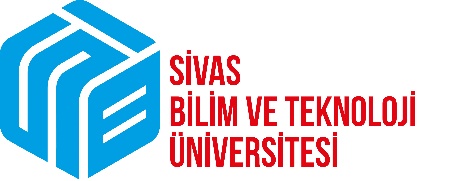 YÖNETMELİK MADDE 50 – (1) Yeterlik sınavı, derslerini ve seminerini başarıyla tamamlayan öğrencinin alanındaki temel konular ve kavramlar ile doktora çalışmasıyla ilgili bilimsel araştırma derinliğine sahip olup olmadığının ölçülmesidir.(2) Öğrencinin ders aşamasından başarılı sayılabilmesi ve yeterlik sınavına girebilmesi için seminer dersi dâhil yükümlü olduğu toplam kredide tüm dersleri başarıyla tamamlamış olması gerekir.(3) Yeterlik sınavları, güz ve bahar yarıyılı sonunda olmak üzere yılda iki kez yapılır. Yüksek lisans derecesi ile kabul edilen öğrenci en geç beşinci yarıyılın, lisans derecesi ile kabul edilmiş olan öğrenci en geç yedinci yarıyılın sonuna kadar yeterlik sınavına girmek zorundadır.(4) Yeterlik sınavları, enstitünün ilgili ana bilim dalı başkanlığı tarafından önerilen ve enstitü yönetim kurulu tarafından üç yıl süre ile atanan beş asıl üyeden oluşan doktora yeterlik komitesi tarafından düzenlenir ve yürütülür. Komite, farklı alanlardaki sınavları hazırlamak, uygulamak ve değerlendirmek amacıyla danışmanın önerisi ile yeterlik sınav jürileri kurar.(5) Yeterlik sınav jürileri, en az ikisi Üniversite dışından olmak üzere beş öğretim üyesinden oluşur. (6) Doktora yeterlik sınavı, yazılı ve sözlü olarak iki bölüm halinde yapılır. Doktora yeterlik jürisi öğrencinin yazılı ve sözlü sınavlardaki başarı durumunu değerlendirerek öğrencinin başarılı veya başarısız olduğuna salt çoğunlukla karar verir. Bu karar, enstitü ana bilim dalı başkanlığınca yeterlik sınavını izleyen üç gün içinde enstitüye tutanakla bildirilir.(7) Yeterlik sınavında başarısız olan öğrenci bir sonraki yarıyılda tekrar sınava alınır. Bu sınavda da başarısız olan öğrencinin doktora programı ile ilişiği kesilir.(8) Doktora yeterlik komitesi, yeterlik sınavında başarısız olan bir öğrencinin, ders yükünü tamamlamış olsa bile, toplam kredi miktarının 1/3’ünü geçmemek şartıyla fazladan ders/dersler almasını isteyebilir. Öğrenci, enstitü yönetim kurulu kararıyla belirlenecek dersleri başarmak zorundadır. Bu derslerden başarısız olan öğrencinin doktora programı ile ilişiği kesilir.(9) Lisans derecesi ile kabul edilmiş ve en az yedi dersini başarı ile tamamlamış bir öğrenci, yüksek lisans programına geçebilir. Öğrencinin geçmek istediği yüksek lisans programının gerekli şartlarını sağlamış olması gerekir. Öğrencinin devam etmiş olduğu derslerden muaf olup olmayacağı, muaf olması durumunda ise aldığı notlar ve kredilerin ne şekilde kabul edileceği ilgili ana bilim dalı görüşü alınarak enstitü yönetim kurulu tarafından belirlenir.…………………………………………………………………….. ANA BİLİM DALI BAŞKANLIĞI
DOKTORA YETERLİK KOMİTESİ’NE
Danışmanı olduğum Ana Bilim Dalınız Doktora Programı ………………...………………. no’lu öğrencisi ……………………………………..………….. ders aşamasını başarı ile tamamlayarak Doktora Yeterlik Sınavına girmeye hak kazanmıştır.Adı geçen öğrenciye Enstitümüz Lisansüstü Eğitim ve Öğretim Yönetmeliğinin 50. maddesine göre Doktora Yeterlik Sınav Jürisinin ve sınav tarihinin aşağıdaki şekilde oluşturulması hususunda gereğini arz ederim.                                                                                                                                                                                      … / … / 20…							                                                         	              Danışman							                                                         	                  İmza…………………………………………………………………….. ANA BİLİM DALI BAŞKANLIĞI
DOKTORA YETERLİK KOMİTESİ’NE
Danışmanı olduğum Ana Bilim Dalınız Doktora Programı ………………...………………. no’lu öğrencisi ……………………………………..………….. ders aşamasını başarı ile tamamlayarak Doktora Yeterlik Sınavına girmeye hak kazanmıştır.Adı geçen öğrenciye Enstitümüz Lisansüstü Eğitim ve Öğretim Yönetmeliğinin 50. maddesine göre Doktora Yeterlik Sınav Jürisinin ve sınav tarihinin aşağıdaki şekilde oluşturulması hususunda gereğini arz ederim.                                                                                                                                                                                      … / … / 20…							                                                         	              Danışman							                                                         	                  İmza…………………………………………………………………….. ANA BİLİM DALI BAŞKANLIĞI
DOKTORA YETERLİK KOMİTESİ’NE
Danışmanı olduğum Ana Bilim Dalınız Doktora Programı ………………...………………. no’lu öğrencisi ……………………………………..………….. ders aşamasını başarı ile tamamlayarak Doktora Yeterlik Sınavına girmeye hak kazanmıştır.Adı geçen öğrenciye Enstitümüz Lisansüstü Eğitim ve Öğretim Yönetmeliğinin 50. maddesine göre Doktora Yeterlik Sınav Jürisinin ve sınav tarihinin aşağıdaki şekilde oluşturulması hususunda gereğini arz ederim.                                                                                                                                                                                      … / … / 20…							                                                         	              Danışman							                                                         	                  İmza…………………………………………………………………….. ANA BİLİM DALI BAŞKANLIĞI
DOKTORA YETERLİK KOMİTESİ’NE
Danışmanı olduğum Ana Bilim Dalınız Doktora Programı ………………...………………. no’lu öğrencisi ……………………………………..………….. ders aşamasını başarı ile tamamlayarak Doktora Yeterlik Sınavına girmeye hak kazanmıştır.Adı geçen öğrenciye Enstitümüz Lisansüstü Eğitim ve Öğretim Yönetmeliğinin 50. maddesine göre Doktora Yeterlik Sınav Jürisinin ve sınav tarihinin aşağıdaki şekilde oluşturulması hususunda gereğini arz ederim.                                                                                                                                                                                      … / … / 20…							                                                         	              Danışman							                                                         	                  İmza…………………………………………………………………….. ANA BİLİM DALI BAŞKANLIĞI
DOKTORA YETERLİK KOMİTESİ’NE
Danışmanı olduğum Ana Bilim Dalınız Doktora Programı ………………...………………. no’lu öğrencisi ……………………………………..………….. ders aşamasını başarı ile tamamlayarak Doktora Yeterlik Sınavına girmeye hak kazanmıştır.Adı geçen öğrenciye Enstitümüz Lisansüstü Eğitim ve Öğretim Yönetmeliğinin 50. maddesine göre Doktora Yeterlik Sınav Jürisinin ve sınav tarihinin aşağıdaki şekilde oluşturulması hususunda gereğini arz ederim.                                                                                                                                                                                      … / … / 20…							                                                         	              Danışman							                                                         	                  İmza…………………………………………………………………….. ANA BİLİM DALI BAŞKANLIĞI
DOKTORA YETERLİK KOMİTESİ’NE
Danışmanı olduğum Ana Bilim Dalınız Doktora Programı ………………...………………. no’lu öğrencisi ……………………………………..………….. ders aşamasını başarı ile tamamlayarak Doktora Yeterlik Sınavına girmeye hak kazanmıştır.Adı geçen öğrenciye Enstitümüz Lisansüstü Eğitim ve Öğretim Yönetmeliğinin 50. maddesine göre Doktora Yeterlik Sınav Jürisinin ve sınav tarihinin aşağıdaki şekilde oluşturulması hususunda gereğini arz ederim.                                                                                                                                                                                      … / … / 20…							                                                         	              Danışman							                                                         	                  İmzaI – JÜRİ ÜYELERİI – JÜRİ ÜYELERİI – JÜRİ ÜYELERİI – JÜRİ ÜYELERİI – JÜRİ ÜYELERİI – JÜRİ ÜYELERİS. NoUnvanı – Adı SoyadıUnvanı – Adı SoyadıÜniversitesiÜniversitesiAna Bilim Dalı1(Danışman)(Danışman)23456(Yedek)(Yedek)7(Yedek)(Yedek)II – SINAV TARİHİII – SINAV TARİHİII – SINAV TARİHİII – SINAV TARİHİII – SINAV TARİHİII – SINAV TARİHİSınavın TarihiSınavın TarihiSınavın SaatiSınavın SaatiSınavın YeriSınavın Yeri